Decision/action requested:	 Please approveABSTRACT: This is a MEC PoC Submission about video user experience optimization based on MEC, under the collaboration between Intel, China Mobile Communication Corporation and iQiYiPoC Proposal1	PoC Project Details1.1	PoC ProjectPoC Number (assigned by ETSI):PoC Project Name: Video User Experience Optimization via MEC - A Service Aware RAN PoCPoC Project Host: Intel UK CorporationShort Description: Through the Video UE Optimization application running on the MEC server, the MEC application is able to recognize which are the paid video streams from the content provider. From there, the MEC application will assign higher priority to those video streams by ensuring higher bit rate. As a result, the paid subscribers will have a more guaranteed user experience when streaming video from the designated content provider. 1.2	PoC Team MembersAll the PoC Team members listed above declare that the information in this proposal is conformant to their plans at this date and commit to inform ETSI timely in case of changes in the PoC Team, scope or timeline.1.3	PoC Project Scope1.3.1	PoC TopicsPoC Topics identified in this clause need to be taken for the PoC Topic List identified by ISG MEC and publicly available in the MEC WIKI. PoC Teams addressing these topics commit to submit the expected contributions in a timely manner.1.3.2	Other topics in scopeList here any additional topic for which the PoC plans to provide input/feedback to the ISG MEC.A.1.4	PoC Project MilestonesNOTE:	Milestones need to be entered in chronological order.1.5	Additional DetailsFor example, URL, planned publications, conferences, etc.A.2	PoC Technical DetailsA.2.1	PoC OverviewVideo user’s experience has become increasingly important especially when ~70% of mobile traffics are consist of video traffic. However, wireless access network has always been the bottleneck since it lacks of visibility into the video packets. Furthermore, the content provider will continue to treat the mobile network as a dump pipe of data transmission since it doesn’t offer much value added benefits to their content delivery.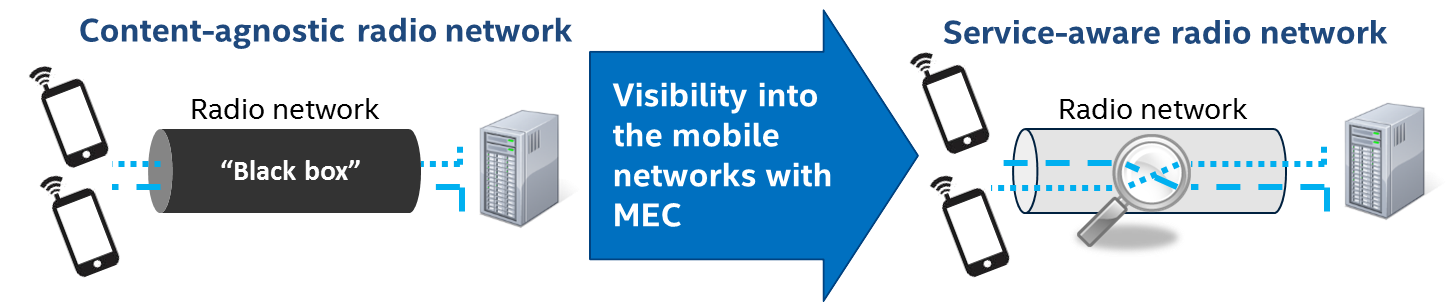 The Video User Experience Optimization application, running on the MEC server is able to recognize the Content Provider or OTT’s video streams among the premium members and normal members (free). The premium members who have paid for the subscriptions to the content provider, will be given the prioritization bandwidth when the mobile network is congested. Thus the paid subscriber of content provider will enjoy a more guaranteed user experience and beneficial from the MEC application. In addition to that, the POC also showcased how to maximize the utilization of shared wireless resources in order to improve ROI. At the end, this technology innovation will potentially generate new revenue stream for both network provider and content provider. This an example of Service Aware RAN, same principle can also be applied to other similar usage model such as financial transaction, webpage browsing, mobile gaming and etc. The RAN with MEC is able to recognize these services and make appropriate actions. A.2.2	PoC ArchitectureThis end-to-end PoC consist of the UEs, eNB, MEC Server, EPC and connected to the content provider’s (iQiYi) CDN network. The connection between UEs and eNB is OTA via Remote Radio Head attaching to the eNB. 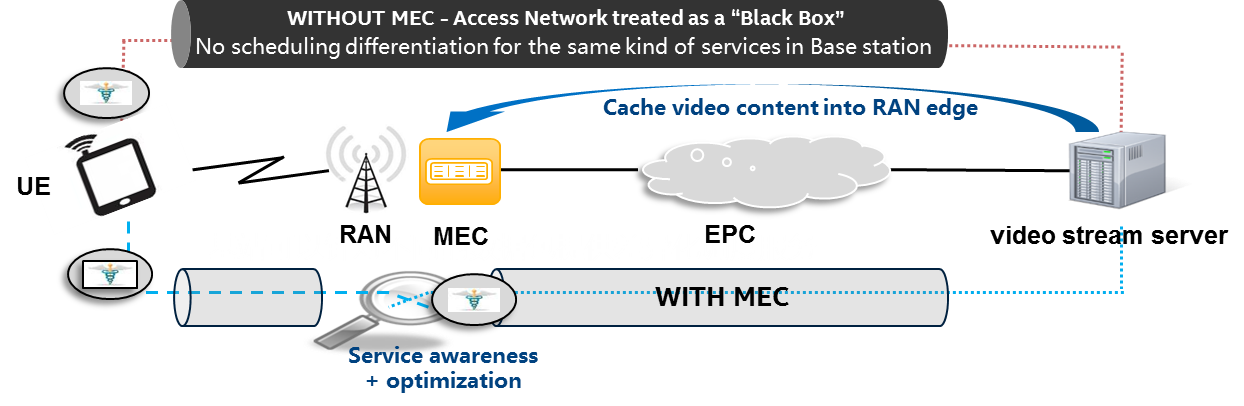 Firstly, UEs will issue HTTP request for video contents from the content provider CDN network either by the mobile application or by visiting the website. When the video contents begin to stream from the video server to the UEs, the MEC application will then perform user packet analysis/inspection to identify each the streams. With that, it’s able to differentiate the paid subscribers and normal (unpaid) subscribers based on the info provided by the content providers and cross match it with their respective IP addresses. When mobile networks experiences traffic congestion, the MEC application will make the decision to prioritize the video packets of the paid users (based on IP address) by allocating the high bit rate. 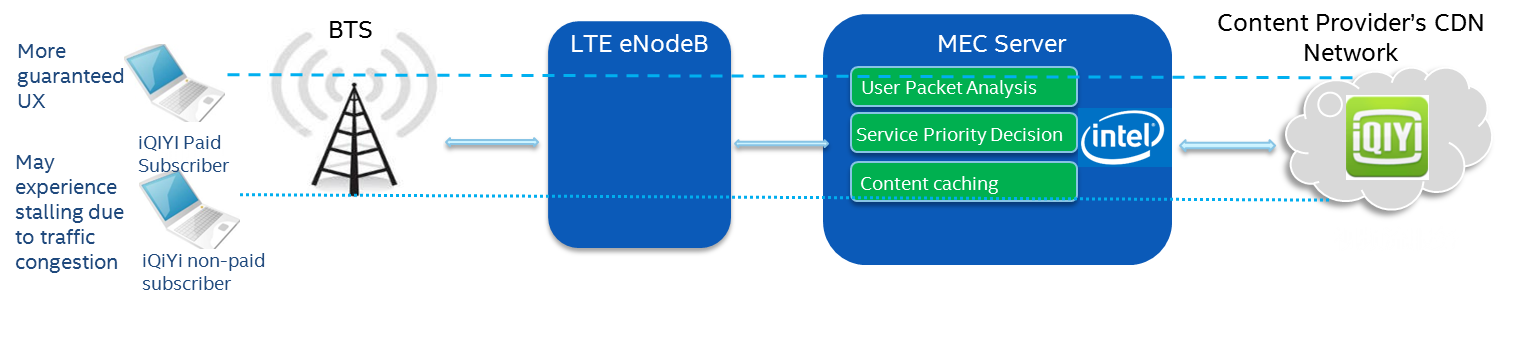 A.2.3	Additional informationTitle*:Video User Experience Optimization via MEC - A Service Aware RAN MEC PoCVideo User Experience Optimization via MEC - A Service Aware RAN MEC PoCVideo User Experience Optimization via MEC - A Service Aware RAN MEC PoCfrom Source*:Intel UK CorporationIntel UK CorporationIntel UK CorporationContact:Soo Jin Tan, Leifeng Ruan, Caroline Chan, Valerie Young, Cahill Joe Soo Jin Tan, Leifeng Ruan, Caroline Chan, Valerie Young, Cahill Joe Soo Jin Tan, Leifeng Ruan, Caroline Chan, Valerie Young, Cahill Joe input for Committee*:MEC IEGMEC IEGMEC IEGContribution For*:DecisionXDiscussionInformationSubmission date*:2015-09-282015-09-282015-09-28Meeting & Allocation:Relevant WI(s), or deliverable(s):Organisation nameISG MEC participant(yes/no)Contact (Email)PoC Point of Contact(*)Role (**)PoC Components1Intel UK CorporationYesSoo Jin TanSoo.jin.tan@intel.comXInfrastructure ProviderMEC Test BedMEC Application 2China Mobile Communication Co., Ltd Research InstituteNoYan Tao Hanhanyantao@chinamobile.comService Provider3iQiYi NoKe Yuyuke@qiyi.comContent ProviderCDN Network(*) Identify the PoC Point of Contact with an X.(**) The Role will be network operator/service provider, infrastructure provider, application provider or other.(*) Identify the PoC Point of Contact with an X.(**) The Role will be network operator/service provider, infrastructure provider, application provider or other.(*) Identify the PoC Point of Contact with an X.(**) The Role will be network operator/service provider, infrastructure provider, application provider or other.(*) Identify the PoC Point of Contact with an X.(**) The Role will be network operator/service provider, infrastructure provider, application provider or other.(*) Identify the PoC Point of Contact with an X.(**) The Role will be network operator/service provider, infrastructure provider, application provider or other.(*) Identify the PoC Point of Contact with an X.(**) The Role will be network operator/service provider, infrastructure provider, application provider or other.(*) Identify the PoC Point of Contact with an X.(**) The Role will be network operator/service provider, infrastructure provider, application provider or other.PoC Topic CodePoC Topic DescriptionRelated WG/WIExpected ContributionTarget DatePT#01Demonstration of MEC Service Scenario - Intelligent Video Acceleration Service ScenarioMEC-004 Service Scenarios (GS MEC-IEG 004) - Mobile Edge Computing (MEC) Service ScenariosTechnical Report providing the lessons learnt and technical information requested by PT#01Q1-2016PoC Topic CodePoC Topic DescriptionRelated WG/WIExpected ContributionTarget DateAB<…>PoC MilestoneMilestone descriptionTarget DateAdditional InfoP.SPoC Project StartApril-2015P.D1PoC Demo 1 – Video User Experience Optimization July-2015MWC Shanghai 2015P. D2PoC Demo 2 – Video Content Delivery from MEC ServerJuly-2015MWC Shanghai 2015P. D3PoC Demo 3 - Video User Experience OptimizationSep-2015China ICT Expo 2015P. D4PoC Demo 4 – Video Content Delivery from MEC ServerSep-2015China ICT Expo 2015P. D5PoC Demo 5 – Video User Experience OptimizationQ4-2015ETSI WebinarP. D6PoC Demo 6 – Video Content Delivery from MEC ServerQ4-2015ETSI WebinarP. D7PoC Demo 7 – Video User Experience OptimizationQ1-2016TBDP. D8PoC Demo 8 – Video Content Delivery from MEC ServerQ1-2016TBDP.C1PoC Expected Contribution 1Q1-2016P.RPoC ReportQ1-2016P.EPoC Project EndQ1-2016